Log in to your computerStep one:Go to http://acboe.schoology.com/Step twoLog in to SchoologyStep three: Click on the word “Courses”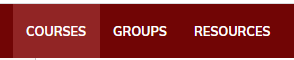 Step four:Click on “My Courses”tep 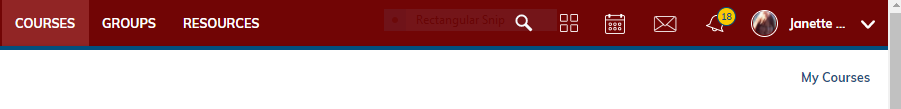 Step fiveClick “Join A course” Step five: Click on “Join a course”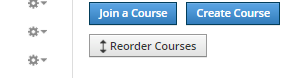 Step sixPaste in the following Access Code: 7MN4-VVZW-FGCZ9 Step sevenClick on “Courses” again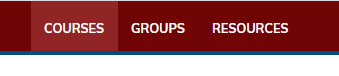 Step EightFind the course you just joined and click on it. . It is called “PHS Schoology Training for Students”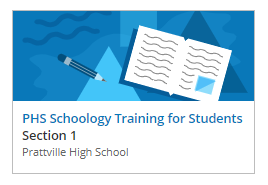 Step nineFind this information on your resulting page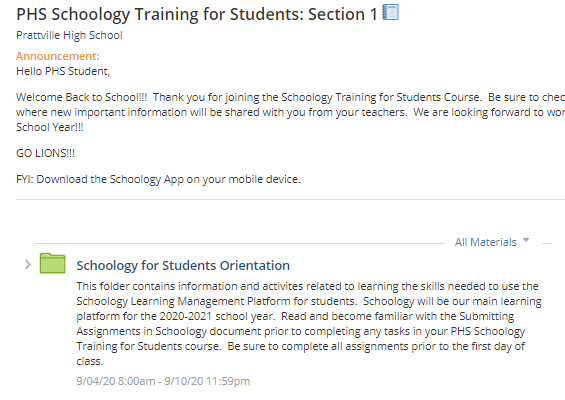 Step Ten: click on this activity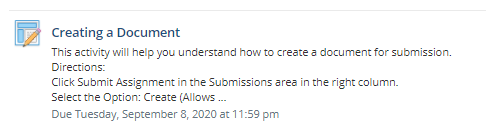 Step Eleven:  Then,… follow the related
Instructions exactly! The instructions will walk you through how to create your own document by first clicking the submit button and then clicking “Create”, typing your information..and then clicking submit again.  Yes..I want you to do exactly what it says …this process gives you a chance to practice using Schoology. . Step Twelve: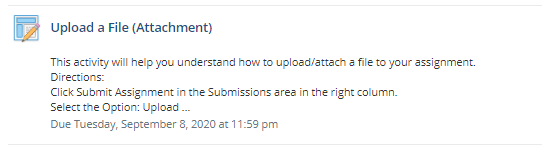 Click on this activity Then,… follow the related
Instructions exactly! The instructions will walk you through how to attach a file.  Yes..I want you to do exactly what it says …this process gives you a chance to practice using Schoology.Step thirteen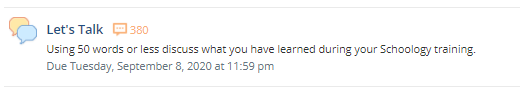 Click on this activityThen,… follow the related
Instructions exactly! The instructions will walk you through how to post a comment.  Yes..I want you to do exactly what it says …this process gives you a chance to practice using Schoology   Step fourteen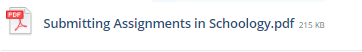 Click on this (which will be located as the first activity) and read about integrating the Google Drive. 